Отчетпроведенного «Урока трезвости» в МКОУ «Хореджская СОШ»03.02.21г.  в школе  прошел «Урока трезвости», » в рамках Федерального проекта «Трезвая Россия».      Цель мероприятий -  информирование  учащихся о трезвеннических традициях и преимуществах здорового образа жизни.     Учащиеся выясняли причины употребления алкоголя, как можно помочь осознать пагубность влияния алкоголя на жизнь. Учащиеся  также узнали об истории движения за трезвый образ жизни в России. Организаторы урока: Байрамбекова Т.А. и Исинова М.А.             Педагогами с учащимися 7 -11 классов была проведена беседа о вредных привычках. Самые вредные привычки – это курение, употребление спиртного и наркотиков. Употребление спиртного очень вредно для растущего организма. Недопустимо, когда ребёнок в раннем возрасте начинает употреблять пиво, коктейли и другие спиртосодержащие напитки. Отчет представила:Зам.дир.по ВР__________________Байрамбекова Т.А.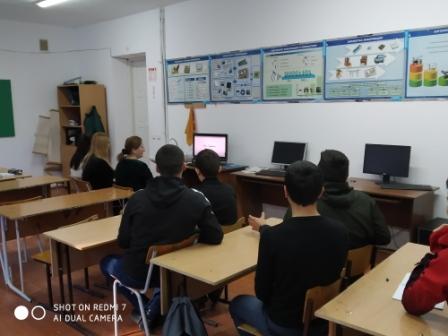 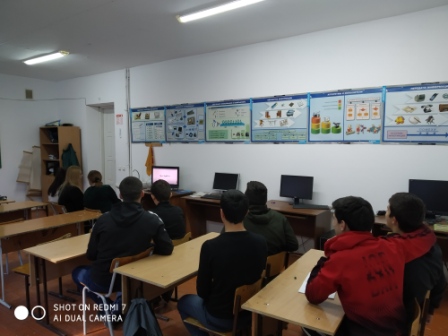 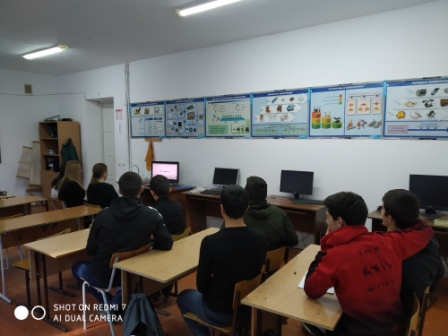 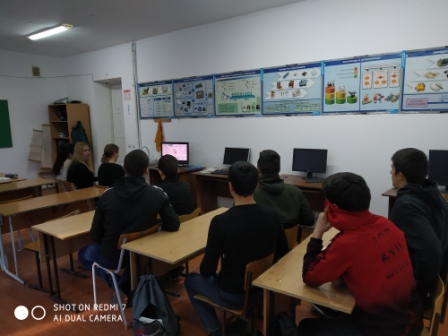 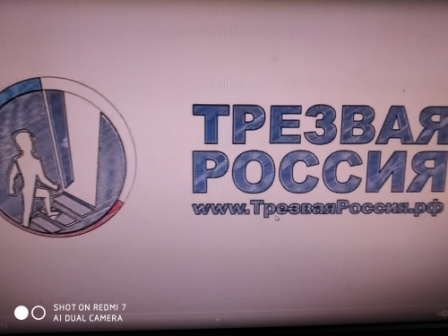 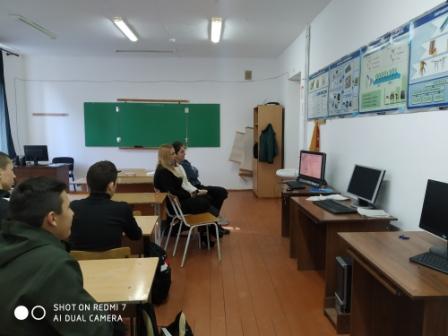 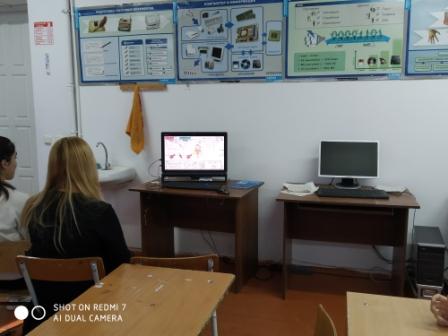 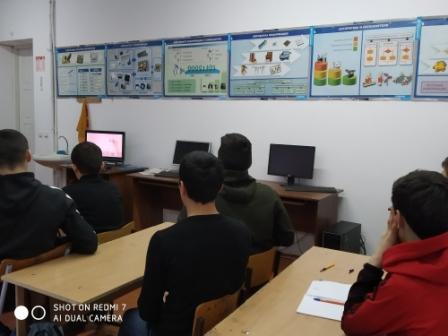 